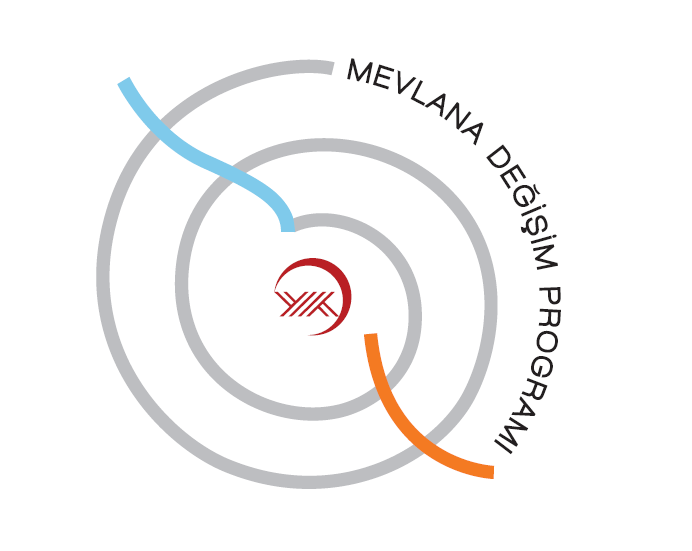 			…  /…  /201YÜKSEKÖĞRETİM KURULU BAŞKANLIĞINA(Denklik Birimi)Mevlana Değişim Programı çerçevesinde protokol yapılması düşünülen yükseköğretim kurum/kuruluşları aşağıda listelenmiştir. Adı geçen yükseköğretim kurumlarının Yükseköğretim Kurulu Başkanlığı tarafından tanınıp tanınmadığının tarafımıza bildirilmesi konusunda gereğini arz ederim.										ÜNİVERSİTELOGOSU                                                                                               ……………………..Üniversitesi                     
 		 			                 		                         Rektör                                                                                                                                                                Adı Soyadı /  İmza